Health & Fitness FacilitiesPremises Information General InformationLiability SectionIf electing automobile coverage please complete the scheduled auto section.If electing Inland Marine please provide a schedule for items over $1,000 in valueInland Marine ScheduleInsurance History SectionPrior Insurance InformationLoss History                                                           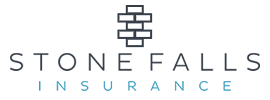 Agency NameContact NamePhoneEmail AddressBusiness NameEffective DateEffective DateEffective DateEffective DateMailing AddressCityStateStateStateZip CodeZip CodeZip CodeZip CodeContact NamePhonePhonePhonePhoneEmail AddressWebsiteWebsiteWebsiteWebsiteBusiness TypeCorporationCorporationLLCPartnershipPartnershipIndividualIndividualIndividualIndividualOtherIf other, please explain:If other, please explain:If other, please explain:FEIN:FEIN:FEIN:FEIN:FEIN:Year Business EstablishedYear Business EstablishedYear Business EstablishedYears of ExperienceYears of ExperienceYears of ExperienceYears of ExperienceYears of ExperienceYears of ExperienceLocStreet AddressCity StateZipIs the applicant a subsidiary of another entity?Does the applicant have any other subsidiaries?Does the applicant have any other business ventures for which coverage is not being requested?Is this a franchise operation?During the last 5 years has any applicant been indicted for or convicted of any degree of the crime of fraud, bribery or arson?Any foreign operations or foreign products sold and/or distributed in the USA?Any exposure to flammables, explosives, chemicals?Any policy or coverage declined, cancelled or non-renewed in the last 3 years?Any uncorrected fire and/or safety codes violations?Has the applicant had a foreclosure, repossession bankruptcy or filed for bankruptcy during the last 5 years?Has the applicant had a judgement or lien during the last 5 years?Does the insured carry work comp, employers liability or non-subscriber coverage?General LiabilityGeneral LiabilityGeneral LiabilityGeneral LiabilityGeneral AggregateProfessional LiabilityProducts & Completed OperationAbuse/MolestationPersonal & Advertising InjuryAssault & BatteryEach Occurrence Damage to PremisesMedical PaymentsDeductible:Automobile LiabilityAutomobile LiabilityAutomobile LiabilityAutomobile LiabilityCombined Single LimitsHired & Non-Owned AutoPersonal Injury ProtectionPhysical DamageMedical PaymentsComprehensive DeductibleUninsured/Underinsured Collision DeductibleExcess/Umbrella Liability(only available if underlying General Liability is written)Excess/Umbrella Liability(only available if underlying General Liability is written)Excess/Umbrella Liability(only available if underlying General Liability is written)Excess/Umbrella Liability(only available if underlying General Liability is written)Excess/Umbrella Liability(only available if underlying General Liability is written)General AggregateDeductible:Each Occurrence Underlying Coverages Included:   Automobile Liability  Employers Liability  Employers Liability  Employers LiabilityDo all underlying carriers have a A.M. Best rating of “A” or higher?Do all underlying carriers have a A.M. Best rating of “A” or higher?Do all underlying carriers have a A.M. Best rating of “A” or higher?Do all underlying carriers have a A.M. Best rating of “A” or higher?Do all underlying policies have a minimum limit of $1,000,000 or greater?Do all underlying policies have a minimum limit of $1,000,000 or greater?Do all underlying policies have a minimum limit of $1,000,000 or greater?Do all underlying policies have a minimum limit of $1,000,000 or greater?Additional Insured(s)Additional Insured(s)Additional Insured(s)Additional Insured(s)Additional Insured(s)Entity NameStreet AddressCityStateZipExposures Exposures Exposures Exposures Exposures Exposures Exposures Exposures Exposures Exposures Exposures Exposures Exposures Exposures Exposures Exposures Exposures Exposures Exposures Exposures Number of EmployeesNumber of EmployeesNumber of EmployeesNumber of EmployeesNumber of MembersNumber of MembersNumber of MembersNumber of MembersNumber of MembersGross Retail SalesGross Retail SalesGross Retail SalesGross Retail SalesIndependent TrainersIndependent TrainersIndependent TrainersIndependent TrainersIndependent TrainersAvg. Daily AttendanceAvg. Daily AttendanceAvg. Daily AttendanceAvg. Daily AttendanceAvg. Weekly AttendanceAvg. Weekly AttendanceAvg. Weekly AttendanceAvg. Weekly AttendanceAvg. Weekly Attendance# of Rockwall(s)# of Rockwall(s)# of Rockwall(s)# of Rockwall(s)# of Tanning Bed(s)# of Tanning Bed(s)# of Tanning Bed(s)# of Tanning Bed(s)# of Tanning Bed(s)# of Pool(s)# of Pool(s)# of Pool(s)# of Pool(s)# of Trampoline(s)# of Trampoline(s)# of Trampoline(s)# of Trampoline(s)# of Trampoline(s)Please identify products sold on premises:Please identify products sold on premises:Please identify products sold on premises:Please identify products sold on premises:Please identify products sold on premises:Please identify products sold on premises:Please identify products sold on premises:Please identify products sold on premises:Please identify products sold on premises:Please identify products sold on premises:Please identify products sold on premises:Do you sell fully or partially assembled equipment or products?Do you sell fully or partially assembled equipment or products?Do you sell fully or partially assembled equipment or products?Do you sell fully or partially assembled equipment or products?Do you sell fully or partially assembled equipment or products?Do you sell fully or partially assembled equipment or products?Do you sell fully or partially assembled equipment or products?Do you sell fully or partially assembled equipment or products?Do you sell fully or partially assembled equipment or products?Do you sell fully or partially assembled equipment or products?Do you sell fully or partially assembled equipment or products?Do you sell fully or partially assembled equipment or products?Do you sell fully or partially assembled equipment or products?Do you sell fully or partially assembled equipment or products?Do you sell fully or partially assembled equipment or products?Do you sell fully or partially assembled equipment or products?Do you sell fully or partially assembled equipment or products?Do you sell fully or partially assembled equipment or products?Do you sell fully or partially assembled equipment or products?Hours of Operations:Hours of Operations:Hours of Operations:FromFromFromFromFromToTo 24 Hours  24 Hours  24 Hours Are there any unstaffed hours of operations?Are there any unstaffed hours of operations?Are there any unstaffed hours of operations?Are there any unstaffed hours of operations?Are there any unstaffed hours of operations?Are there any unstaffed hours of operations?Are there any unstaffed hours of operations?Are there any unstaffed hours of operations?Are there any unstaffed hours of operations?Are there any unstaffed hours of operations?Are there any unstaffed hours of operations?Are there any unstaffed hours of operations?Are there any unstaffed hours of operations?Are there any unstaffed hours of operations?Are there any unstaffed hours of operations?Are there any unstaffed hours of operations?Are there any unstaffed hours of operations?Are there any unstaffed hours of operations?Are there any unstaffed hours of operations?If yes, please explainIf yes, please explainIf yes, please explainAre there security cameras or monitoring devices used?Are there security cameras or monitoring devices used?Are there security cameras or monitoring devices used?Are there security cameras or monitoring devices used?Are there security cameras or monitoring devices used?Are there security cameras or monitoring devices used?Are there security cameras or monitoring devices used?Are there security cameras or monitoring devices used?Are there security cameras or monitoring devices used?Are there security cameras or monitoring devices used?Are there security cameras or monitoring devices used?Are there security cameras or monitoring devices used?Are there security cameras or monitoring devices used?Are there security cameras or monitoring devices used?Are there security cameras or monitoring devices used?Are there security cameras or monitoring devices used?Are there security cameras or monitoring devices used?Are there security cameras or monitoring devices used?Are there security cameras or monitoring devices used?Is the applicant a member of the International Health, Racquet & Sports club Association (HRSA) or the IDEA Health & Fitness Association (ISEA)?Is the applicant a member of the International Health, Racquet & Sports club Association (HRSA) or the IDEA Health & Fitness Association (ISEA)?Is the applicant a member of the International Health, Racquet & Sports club Association (HRSA) or the IDEA Health & Fitness Association (ISEA)?Is the applicant a member of the International Health, Racquet & Sports club Association (HRSA) or the IDEA Health & Fitness Association (ISEA)?Is the applicant a member of the International Health, Racquet & Sports club Association (HRSA) or the IDEA Health & Fitness Association (ISEA)?Is the applicant a member of the International Health, Racquet & Sports club Association (HRSA) or the IDEA Health & Fitness Association (ISEA)?Is the applicant a member of the International Health, Racquet & Sports club Association (HRSA) or the IDEA Health & Fitness Association (ISEA)?Is the applicant a member of the International Health, Racquet & Sports club Association (HRSA) or the IDEA Health & Fitness Association (ISEA)?Is the applicant a member of the International Health, Racquet & Sports club Association (HRSA) or the IDEA Health & Fitness Association (ISEA)?Is the applicant a member of the International Health, Racquet & Sports club Association (HRSA) or the IDEA Health & Fitness Association (ISEA)?Is the applicant a member of the International Health, Racquet & Sports club Association (HRSA) or the IDEA Health & Fitness Association (ISEA)?Is the applicant a member of the International Health, Racquet & Sports club Association (HRSA) or the IDEA Health & Fitness Association (ISEA)?Is the applicant a member of the International Health, Racquet & Sports club Association (HRSA) or the IDEA Health & Fitness Association (ISEA)?Is the applicant a member of the International Health, Racquet & Sports club Association (HRSA) or the IDEA Health & Fitness Association (ISEA)?Is the applicant a member of the International Health, Racquet & Sports club Association (HRSA) or the IDEA Health & Fitness Association (ISEA)?Is the applicant a member of the International Health, Racquet & Sports club Association (HRSA) or the IDEA Health & Fitness Association (ISEA)?Is the applicant a member of the International Health, Racquet & Sports club Association (HRSA) or the IDEA Health & Fitness Association (ISEA)?Is the applicant a member of the International Health, Racquet & Sports club Association (HRSA) or the IDEA Health & Fitness Association (ISEA)?Is the applicant a member of the International Health, Racquet & Sports club Association (HRSA) or the IDEA Health & Fitness Association (ISEA)?Have you had a license suspension/revocation in the last 5 years?Have you had a license suspension/revocation in the last 5 years?Have you had a license suspension/revocation in the last 5 years?Have you had a license suspension/revocation in the last 5 years?Have you had a license suspension/revocation in the last 5 years?Have you had a license suspension/revocation in the last 5 years?Have you had a license suspension/revocation in the last 5 years?Have you had a license suspension/revocation in the last 5 years?Have you had a license suspension/revocation in the last 5 years?Have you had a license suspension/revocation in the last 5 years?Have you had a license suspension/revocation in the last 5 years?Have you had a license suspension/revocation in the last 5 years?Have you had a license suspension/revocation in the last 5 years?Have you had a license suspension/revocation in the last 5 years?Have you had a license suspension/revocation in the last 5 years?Have you had a license suspension/revocation in the last 5 years?Have you had a license suspension/revocation in the last 5 years?Have you had a license suspension/revocation in the last 5 years?Have you had a license suspension/revocation in the last 5 years?Does the insured perform background checks and drug testing on all candidates prior to hiring?Does the insured perform background checks and drug testing on all candidates prior to hiring?Does the insured perform background checks and drug testing on all candidates prior to hiring?Does the insured perform background checks and drug testing on all candidates prior to hiring?Does the insured perform background checks and drug testing on all candidates prior to hiring?Does the insured perform background checks and drug testing on all candidates prior to hiring?Does the insured perform background checks and drug testing on all candidates prior to hiring?Does the insured perform background checks and drug testing on all candidates prior to hiring?Does the insured perform background checks and drug testing on all candidates prior to hiring?Does the insured perform background checks and drug testing on all candidates prior to hiring?Does the insured perform background checks and drug testing on all candidates prior to hiring?Does the insured perform background checks and drug testing on all candidates prior to hiring?Does the insured perform background checks and drug testing on all candidates prior to hiring?Does the insured perform background checks and drug testing on all candidates prior to hiring?Does the insured perform background checks and drug testing on all candidates prior to hiring?Does the insured perform background checks and drug testing on all candidates prior to hiring?Does the insured perform background checks and drug testing on all candidates prior to hiring?Does the insured perform background checks and drug testing on all candidates prior to hiring?Does the insured perform background checks and drug testing on all candidates prior to hiring?Is there a formal training program in place for all staff & new hires?Is there a formal training program in place for all staff & new hires?Is there a formal training program in place for all staff & new hires?Is there a formal training program in place for all staff & new hires?Is there a formal training program in place for all staff & new hires?Is there a formal training program in place for all staff & new hires?Is there a formal training program in place for all staff & new hires?Is there a formal training program in place for all staff & new hires?Is there a formal training program in place for all staff & new hires?Is there a formal training program in place for all staff & new hires?Is there a formal training program in place for all staff & new hires?Is there a formal training program in place for all staff & new hires?Is there a formal training program in place for all staff & new hires?Is there a formal training program in place for all staff & new hires?Is there a formal training program in place for all staff & new hires?Is there a formal training program in place for all staff & new hires?Is there a formal training program in place for all staff & new hires?Is there a formal training program in place for all staff & new hires?Is there a formal training program in place for all staff & new hires?Does the insured have a formal training and background requirement for their staff? Does the insured have a formal training and background requirement for their staff? Does the insured have a formal training and background requirement for their staff? Does the insured have a formal training and background requirement for their staff? Does the insured have a formal training and background requirement for their staff? Does the insured have a formal training and background requirement for their staff? Does the insured have a formal training and background requirement for their staff? Does the insured have a formal training and background requirement for their staff? Does the insured have a formal training and background requirement for their staff? Does the insured have a formal training and background requirement for their staff? Does the insured have a formal training and background requirement for their staff? Does the insured have a formal training and background requirement for their staff? Does the insured have a formal training and background requirement for their staff? Does the insured have a formal training and background requirement for their staff? Does the insured have a formal training and background requirement for their staff? Does the insured have a formal training and background requirement for their staff? Does the insured have a formal training and background requirement for their staff? Does the insured have a formal training and background requirement for their staff? Does the insured have a formal training and background requirement for their staff? Please describe required experience and qualifications:      Please describe required experience and qualifications:      Please describe required experience and qualifications:      Please describe required experience and qualifications:      Please describe required experience and qualifications:      Please describe required experience and qualifications:      Please describe required experience and qualifications:      Please describe required experience and qualifications:      Please describe required experience and qualifications:      Please describe required experience and qualifications:      Please describe required experience and qualifications:      Please describe required experience and qualifications:      Please describe required experience and qualifications:      Please describe required experience and qualifications:      Please describe required experience and qualifications:      Please describe required experience and qualifications:      Please describe required experience and qualifications:      Please describe required experience and qualifications:      Please describe required experience and qualifications:      Please describe required experience and qualifications:      Are employees required to be certified by a nationally recognized organization?Are employees required to be certified by a nationally recognized organization?Are employees required to be certified by a nationally recognized organization?Are employees required to be certified by a nationally recognized organization?Are employees required to be certified by a nationally recognized organization?Are employees required to be certified by a nationally recognized organization?Are employees required to be certified by a nationally recognized organization?Are employees required to be certified by a nationally recognized organization?Are employees required to be certified by a nationally recognized organization?Are employees required to be certified by a nationally recognized organization?Are employees required to be certified by a nationally recognized organization?Are employees required to be certified by a nationally recognized organization?Are employees required to be certified by a nationally recognized organization?Are employees required to be certified by a nationally recognized organization?Are employees required to be certified by a nationally recognized organization?Are employees required to be certified by a nationally recognized organization?Are employees required to be certified by a nationally recognized organization?Are employees required to be certified by a nationally recognized organization?Are employees required to be certified by a nationally recognized organization?Are all staff members required to be trained in CPR and First Aid?Are all staff members required to be trained in CPR and First Aid?Are all staff members required to be trained in CPR and First Aid?Are all staff members required to be trained in CPR and First Aid?Are all staff members required to be trained in CPR and First Aid?Are all staff members required to be trained in CPR and First Aid?Are all staff members required to be trained in CPR and First Aid?Are all staff members required to be trained in CPR and First Aid?Are all staff members required to be trained in CPR and First Aid?Are all staff members required to be trained in CPR and First Aid?Are all staff members required to be trained in CPR and First Aid?Are all staff members required to be trained in CPR and First Aid?Are all staff members required to be trained in CPR and First Aid?Are all staff members required to be trained in CPR and First Aid?Are all staff members required to be trained in CPR and First Aid?Are all staff members required to be trained in CPR and First Aid?Are all staff members required to be trained in CPR and First Aid?Are all staff members required to be trained in CPR and First Aid?Are all staff members required to be trained in CPR and First Aid?Is there a well-stocked first aid kit on the premises?Is there a well-stocked first aid kit on the premises?Is there a well-stocked first aid kit on the premises?Is there a well-stocked first aid kit on the premises?Is there a well-stocked first aid kit on the premises?Is there a well-stocked first aid kit on the premises?Is there a well-stocked first aid kit on the premises?Is there a well-stocked first aid kit on the premises?Is there a well-stocked first aid kit on the premises?Is there a well-stocked first aid kit on the premises?Is there a well-stocked first aid kit on the premises?Is there a well-stocked first aid kit on the premises?Is there a well-stocked first aid kit on the premises?Is there a well-stocked first aid kit on the premises?Is there a well-stocked first aid kit on the premises?Is there a well-stocked first aid kit on the premises?Is there a well-stocked first aid kit on the premises?Is there a well-stocked first aid kit on the premises?Is there a well-stocked first aid kit on the premises?Is there a defibrillator on premises?Is there a defibrillator on premises?Is there a defibrillator on premises?Is there a defibrillator on premises?Is there a defibrillator on premises?Is there a defibrillator on premises?Is there a defibrillator on premises?Is there a defibrillator on premises?Is there a defibrillator on premises?Is there a defibrillator on premises?Is there a defibrillator on premises?Is there a defibrillator on premises?Is there a defibrillator on premises?Is there a defibrillator on premises?Is there a defibrillator on premises?Is there a defibrillator on premises?Is there a defibrillator on premises?Is there a defibrillator on premises?Is there a defibrillator on premises?If so, have employees been trained to use it?If so, have employees been trained to use it?If so, have employees been trained to use it?If so, have employees been trained to use it?If so, have employees been trained to use it?If so, have employees been trained to use it?If so, have employees been trained to use it?If so, have employees been trained to use it?If so, have employees been trained to use it?If so, have employees been trained to use it?If so, have employees been trained to use it?If so, have employees been trained to use it?If so, have employees been trained to use it?If so, have employees been trained to use it?If so, have employees been trained to use it?If so, have employees been trained to use it?If so, have employees been trained to use it?If so, have employees been trained to use it?If so, have employees been trained to use it?Are there enough staff members on duty to actively monitor the club activities?Are there enough staff members on duty to actively monitor the club activities?Are there enough staff members on duty to actively monitor the club activities?Are there enough staff members on duty to actively monitor the club activities?Are there enough staff members on duty to actively monitor the club activities?Are there enough staff members on duty to actively monitor the club activities?Are there enough staff members on duty to actively monitor the club activities?Are there enough staff members on duty to actively monitor the club activities?Are there enough staff members on duty to actively monitor the club activities?Are there enough staff members on duty to actively monitor the club activities?Are there enough staff members on duty to actively monitor the club activities?Are there enough staff members on duty to actively monitor the club activities?Are there enough staff members on duty to actively monitor the club activities?Are there enough staff members on duty to actively monitor the club activities?Are there enough staff members on duty to actively monitor the club activities?Are there enough staff members on duty to actively monitor the club activities?Are there enough staff members on duty to actively monitor the club activities?Are there enough staff members on duty to actively monitor the club activities?Are there enough staff members on duty to actively monitor the club activities?Do you have a formal accident reporting procedure?Do you have a formal accident reporting procedure?Do you have a formal accident reporting procedure?Do you have a formal accident reporting procedure?Do you have a formal accident reporting procedure?Do you have a formal accident reporting procedure?Do you have a formal accident reporting procedure?Do you have a formal accident reporting procedure?Do you have a formal accident reporting procedure?Do you have a formal accident reporting procedure?Do you have a formal accident reporting procedure?Do you have a formal accident reporting procedure?Do you have a formal accident reporting procedure?Do you have a formal accident reporting procedure?Do you have a formal accident reporting procedure?Do you have a formal accident reporting procedure?Do you have a formal accident reporting procedure?Do you have a formal accident reporting procedure?Do you have a formal accident reporting procedure?If yes, please describe the record keepingIf yes, please describe the record keepingIf yes, please describe the record keepingIf yes, please describe the record keepingIf yes, please describe the record keepingIf yes, please describe the record keepingIf yes, please describe the record keepingIf yes, please describe the record keepingIf yes, please describe the record keepingIf yes, please describe the record keepingIf yes, please describe the record keepingAre your trainers certified by a nationally recognized organization?Are your trainers certified by a nationally recognized organization?Are your trainers certified by a nationally recognized organization?Are your trainers certified by a nationally recognized organization?Are your trainers certified by a nationally recognized organization?Are your trainers certified by a nationally recognized organization?Are your trainers certified by a nationally recognized organization?Are your trainers certified by a nationally recognized organization?Are your trainers certified by a nationally recognized organization?Are your trainers certified by a nationally recognized organization?Are your trainers certified by a nationally recognized organization?Are your trainers certified by a nationally recognized organization?Are your trainers certified by a nationally recognized organization?Are your trainers certified by a nationally recognized organization?Are your trainers certified by a nationally recognized organization?Are your trainers certified by a nationally recognized organization?Are your trainers certified by a nationally recognized organization?Are your trainers certified by a nationally recognized organization?Are your trainers certified by a nationally recognized organization?If so, which organization?If so, which organization?If so, which organization?If so, which organization?If so, which organization?If so, which organization?If so, which organization?Are aerobics classes taught by certified trainers?Are aerobics classes taught by certified trainers?Are aerobics classes taught by certified trainers?Are aerobics classes taught by certified trainers?Are aerobics classes taught by certified trainers?Are aerobics classes taught by certified trainers?Are aerobics classes taught by certified trainers?Are aerobics classes taught by certified trainers?Are aerobics classes taught by certified trainers?Are aerobics classes taught by certified trainers?Are aerobics classes taught by certified trainers?Are aerobics classes taught by certified trainers?Are aerobics classes taught by certified trainers?Are aerobics classes taught by certified trainers?Are aerobics classes taught by certified trainers?Are aerobics classes taught by certified trainers?Are aerobics classes taught by certified trainers?Are aerobics classes taught by certified trainers?Are aerobics classes taught by certified trainers?If yes, please provide a list and/or schedule of classes offered.      If yes, please provide a list and/or schedule of classes offered.      If yes, please provide a list and/or schedule of classes offered.      If yes, please provide a list and/or schedule of classes offered.      If yes, please provide a list and/or schedule of classes offered.      If yes, please provide a list and/or schedule of classes offered.      If yes, please provide a list and/or schedule of classes offered.      If yes, please provide a list and/or schedule of classes offered.      If yes, please provide a list and/or schedule of classes offered.      If yes, please provide a list and/or schedule of classes offered.      If yes, please provide a list and/or schedule of classes offered.      If yes, please provide a list and/or schedule of classes offered.      If yes, please provide a list and/or schedule of classes offered.      If yes, please provide a list and/or schedule of classes offered.      If yes, please provide a list and/or schedule of classes offered.      If yes, please provide a list and/or schedule of classes offered.      If yes, please provide a list and/or schedule of classes offered.      If yes, please provide a list and/or schedule of classes offered.      If yes, please provide a list and/or schedule of classes offered.      Do you periodically test members to determine their ability and performance levels, assessing their progress?Do you periodically test members to determine their ability and performance levels, assessing their progress?Do you periodically test members to determine their ability and performance levels, assessing their progress?Do you periodically test members to determine their ability and performance levels, assessing their progress?Do you periodically test members to determine their ability and performance levels, assessing their progress?Do you periodically test members to determine their ability and performance levels, assessing their progress?Do you periodically test members to determine their ability and performance levels, assessing their progress?Do you periodically test members to determine their ability and performance levels, assessing their progress?Do you periodically test members to determine their ability and performance levels, assessing their progress?Do you periodically test members to determine their ability and performance levels, assessing their progress?Do you periodically test members to determine their ability and performance levels, assessing their progress?Do you periodically test members to determine their ability and performance levels, assessing their progress?Do you periodically test members to determine their ability and performance levels, assessing their progress?Do you periodically test members to determine their ability and performance levels, assessing their progress?Do you periodically test members to determine their ability and performance levels, assessing their progress?Do you periodically test members to determine their ability and performance levels, assessing their progress?Do you periodically test members to determine their ability and performance levels, assessing their progress?Do you periodically test members to determine their ability and performance levels, assessing their progress?Do you periodically test members to determine their ability and performance levels, assessing their progress?If so, are the assessments documented in their member file? If so, are the assessments documented in their member file? If so, are the assessments documented in their member file? If so, are the assessments documented in their member file? If so, are the assessments documented in their member file? If so, are the assessments documented in their member file? If so, are the assessments documented in their member file? If so, are the assessments documented in their member file? If so, are the assessments documented in their member file? If so, are the assessments documented in their member file? If so, are the assessments documented in their member file? If so, are the assessments documented in their member file? If so, are the assessments documented in their member file? If so, are the assessments documented in their member file? If so, are the assessments documented in their member file? If so, are the assessments documented in their member file? If so, are the assessments documented in their member file? If so, are the assessments documented in their member file? If so, are the assessments documented in their member file? Are members required to have forms signed by their physician?Are members required to have forms signed by their physician?Are members required to have forms signed by their physician?Are members required to have forms signed by their physician?Are members required to have forms signed by their physician?Are members required to have forms signed by their physician?Are members required to have forms signed by their physician?Are members required to have forms signed by their physician?Are members required to have forms signed by their physician?Are members required to have forms signed by their physician?Are members required to have forms signed by their physician?Are members required to have forms signed by their physician?Are members required to have forms signed by their physician?Are members required to have forms signed by their physician?Are members required to have forms signed by their physician?Are members required to have forms signed by their physician?Are members required to have forms signed by their physician?Are members required to have forms signed by their physician?Are members required to have forms signed by their physician?Are weight reduction plans recommended to patrons?Are weight reduction plans recommended to patrons?Are weight reduction plans recommended to patrons?Are weight reduction plans recommended to patrons?Are weight reduction plans recommended to patrons?Are weight reduction plans recommended to patrons?Are weight reduction plans recommended to patrons?Are weight reduction plans recommended to patrons?Are weight reduction plans recommended to patrons?Are weight reduction plans recommended to patrons?Are weight reduction plans recommended to patrons?Are weight reduction plans recommended to patrons?Are weight reduction plans recommended to patrons?Are weight reduction plans recommended to patrons?Are weight reduction plans recommended to patrons?Are weight reduction plans recommended to patrons?Are weight reduction plans recommended to patrons?Are weight reduction plans recommended to patrons?Are weight reduction plans recommended to patrons?If so, are the patrons urged to have the recommendations approved by their physician?If so, are the patrons urged to have the recommendations approved by their physician?If so, are the patrons urged to have the recommendations approved by their physician?If so, are the patrons urged to have the recommendations approved by their physician?If so, are the patrons urged to have the recommendations approved by their physician?If so, are the patrons urged to have the recommendations approved by their physician?If so, are the patrons urged to have the recommendations approved by their physician?If so, are the patrons urged to have the recommendations approved by their physician?If so, are the patrons urged to have the recommendations approved by their physician?If so, are the patrons urged to have the recommendations approved by their physician?If so, are the patrons urged to have the recommendations approved by their physician?If so, are the patrons urged to have the recommendations approved by their physician?If so, are the patrons urged to have the recommendations approved by their physician?If so, are the patrons urged to have the recommendations approved by their physician?If so, are the patrons urged to have the recommendations approved by their physician?If so, are the patrons urged to have the recommendations approved by their physician?If so, are the patrons urged to have the recommendations approved by their physician?If so, are the patrons urged to have the recommendations approved by their physician?If so, are the patrons urged to have the recommendations approved by their physician?Are there any promises or guarantees made in advertising about weight reduction results that can be achieved?Are there any promises or guarantees made in advertising about weight reduction results that can be achieved?Are there any promises or guarantees made in advertising about weight reduction results that can be achieved?Are there any promises or guarantees made in advertising about weight reduction results that can be achieved?Are there any promises or guarantees made in advertising about weight reduction results that can be achieved?Are there any promises or guarantees made in advertising about weight reduction results that can be achieved?Are there any promises or guarantees made in advertising about weight reduction results that can be achieved?Are there any promises or guarantees made in advertising about weight reduction results that can be achieved?Are there any promises or guarantees made in advertising about weight reduction results that can be achieved?Are there any promises or guarantees made in advertising about weight reduction results that can be achieved?Are there any promises or guarantees made in advertising about weight reduction results that can be achieved?Are there any promises or guarantees made in advertising about weight reduction results that can be achieved?Are there any promises or guarantees made in advertising about weight reduction results that can be achieved?Are there any promises or guarantees made in advertising about weight reduction results that can be achieved?Are there any promises or guarantees made in advertising about weight reduction results that can be achieved?Are there any promises or guarantees made in advertising about weight reduction results that can be achieved?Are there any promises or guarantees made in advertising about weight reduction results that can be achieved?Are there any promises or guarantees made in advertising about weight reduction results that can be achieved?Are there any promises or guarantees made in advertising about weight reduction results that can be achieved?Are there any spa operations?Are there any spa operations?Are there any spa operations?Are there any spa operations?Are there any spa operations?Are there any spa operations?Are there any spa operations?Are there any spa operations?Are there any spa operations?Are there any spa operations?Are there any spa operations?Are there any spa operations?Are there any spa operations?Are there any spa operations?Are there any spa operations?Are there any spa operations?Are there any spa operations?Are there any spa operations?Are there any spa operations?Does the club offer sport(s) instruction or personal training?Does the club offer sport(s) instruction or personal training?Does the club offer sport(s) instruction or personal training?Does the club offer sport(s) instruction or personal training?Does the club offer sport(s) instruction or personal training?Does the club offer sport(s) instruction or personal training?Does the club offer sport(s) instruction or personal training?Does the club offer sport(s) instruction or personal training?Does the club offer sport(s) instruction or personal training?Does the club offer sport(s) instruction or personal training?Does the club offer sport(s) instruction or personal training?Does the club offer sport(s) instruction or personal training?Does the club offer sport(s) instruction or personal training?Does the club offer sport(s) instruction or personal training?Does the club offer sport(s) instruction or personal training?Does the club offer sport(s) instruction or personal training?Does the club offer sport(s) instruction or personal training?Does the club offer sport(s) instruction or personal training?Does the club offer sport(s) instruction or personal training?If so, are the instructors employees?If so, are the instructors employees?If so, are the instructors employees?If so, are the instructors employees?If so, are the instructors employees?If so, are the instructors employees?If so, are the instructors employees?If so, are the instructors employees?If so, are the instructors employees?If so, are the instructors employees?If so, are the instructors employees?If so, are the instructors employees?If so, are the instructors employees?If so, are the instructors employees?If so, are the instructors employees?If so, are the instructors employees?If so, are the instructors employees?If so, are the instructors employees?If so, are the instructors employees?Is nutritional counseling/diet services offered?Is nutritional counseling/diet services offered?Is nutritional counseling/diet services offered?Is nutritional counseling/diet services offered?Is nutritional counseling/diet services offered?Is nutritional counseling/diet services offered?Is nutritional counseling/diet services offered?Is nutritional counseling/diet services offered?Is nutritional counseling/diet services offered?Is nutritional counseling/diet services offered?Is nutritional counseling/diet services offered?Is nutritional counseling/diet services offered?Is nutritional counseling/diet services offered?Is nutritional counseling/diet services offered?Is nutritional counseling/diet services offered?Is nutritional counseling/diet services offered?Is nutritional counseling/diet services offered?Is nutritional counseling/diet services offered?Is nutritional counseling/diet services offered?If so, are the instructors employees?If so, are the instructors employees?If so, are the instructors employees?If so, are the instructors employees?If so, are the instructors employees?If so, are the instructors employees?If so, are the instructors employees?If so, are the instructors employees?If so, are the instructors employees?If so, are the instructors employees?If so, are the instructors employees?If so, are the instructors employees?If so, are the instructors employees?If so, are the instructors employees?If so, are the instructors employees?If so, are the instructors employees?If so, are the instructors employees?If so, are the instructors employees?If so, are the instructors employees?Are there any diets recommended under 1,000 calories a day?Are there any diets recommended under 1,000 calories a day?Are there any diets recommended under 1,000 calories a day?Are there any diets recommended under 1,000 calories a day?Are there any diets recommended under 1,000 calories a day?Are there any diets recommended under 1,000 calories a day?Are there any diets recommended under 1,000 calories a day?Are there any diets recommended under 1,000 calories a day?Are there any diets recommended under 1,000 calories a day?Are there any diets recommended under 1,000 calories a day?Are there any diets recommended under 1,000 calories a day?Are there any diets recommended under 1,000 calories a day?Are there any diets recommended under 1,000 calories a day?Are there any diets recommended under 1,000 calories a day?Are there any diets recommended under 1,000 calories a day?Are there any diets recommended under 1,000 calories a day?Are there any diets recommended under 1,000 calories a day?Are there any diets recommended under 1,000 calories a day?Are there any diets recommended under 1,000 calories a day?Are trainers required to consider patrons complaints about pain while exercising?Are trainers required to consider patrons complaints about pain while exercising?Are trainers required to consider patrons complaints about pain while exercising?Are trainers required to consider patrons complaints about pain while exercising?Are trainers required to consider patrons complaints about pain while exercising?Are trainers required to consider patrons complaints about pain while exercising?Are trainers required to consider patrons complaints about pain while exercising?Are trainers required to consider patrons complaints about pain while exercising?Are trainers required to consider patrons complaints about pain while exercising?Are trainers required to consider patrons complaints about pain while exercising?Are trainers required to consider patrons complaints about pain while exercising?Are trainers required to consider patrons complaints about pain while exercising?Are trainers required to consider patrons complaints about pain while exercising?Are trainers required to consider patrons complaints about pain while exercising?Are trainers required to consider patrons complaints about pain while exercising?Are trainers required to consider patrons complaints about pain while exercising?Are trainers required to consider patrons complaints about pain while exercising?Are trainers required to consider patrons complaints about pain while exercising?Are trainers required to consider patrons complaints about pain while exercising?Are all counselors trained/credentialed in nutritional counseling?Are all counselors trained/credentialed in nutritional counseling?Are all counselors trained/credentialed in nutritional counseling?Are all counselors trained/credentialed in nutritional counseling?Are all counselors trained/credentialed in nutritional counseling?Are all counselors trained/credentialed in nutritional counseling?Are all counselors trained/credentialed in nutritional counseling?Are all counselors trained/credentialed in nutritional counseling?Are all counselors trained/credentialed in nutritional counseling?Are all counselors trained/credentialed in nutritional counseling?Are all counselors trained/credentialed in nutritional counseling?Are all counselors trained/credentialed in nutritional counseling?Are all counselors trained/credentialed in nutritional counseling?Are all counselors trained/credentialed in nutritional counseling?Are all counselors trained/credentialed in nutritional counseling?Are all counselors trained/credentialed in nutritional counseling?Are all counselors trained/credentialed in nutritional counseling?Are all counselors trained/credentialed in nutritional counseling?Are all counselors trained/credentialed in nutritional counseling?Are all independent personal trainers required to be certified? Are all independent personal trainers required to be certified? Are all independent personal trainers required to be certified? Are all independent personal trainers required to be certified? Are all independent personal trainers required to be certified? Are all independent personal trainers required to be certified? Are all independent personal trainers required to be certified? Are all independent personal trainers required to be certified? Are all independent personal trainers required to be certified? Are all independent personal trainers required to be certified? Are all independent personal trainers required to be certified? Are all independent personal trainers required to be certified? Are all independent personal trainers required to be certified? Are all independent personal trainers required to be certified? Are all independent personal trainers required to be certified? Are all independent personal trainers required to be certified? Are all independent personal trainers required to be certified? Are all independent personal trainers required to be certified? Are all independent personal trainers required to be certified? Do you require all independent contractors to carry their own insurance naming you as an additional insured?Do you require all independent contractors to carry their own insurance naming you as an additional insured?Do you require all independent contractors to carry their own insurance naming you as an additional insured?Do you require all independent contractors to carry their own insurance naming you as an additional insured?Do you require all independent contractors to carry their own insurance naming you as an additional insured?Do you require all independent contractors to carry their own insurance naming you as an additional insured?Do you require all independent contractors to carry their own insurance naming you as an additional insured?Do you require all independent contractors to carry their own insurance naming you as an additional insured?Do you require all independent contractors to carry their own insurance naming you as an additional insured?Do you require all independent contractors to carry their own insurance naming you as an additional insured?Do you require all independent contractors to carry their own insurance naming you as an additional insured?Do you require all independent contractors to carry their own insurance naming you as an additional insured?Do you require all independent contractors to carry their own insurance naming you as an additional insured?Do you require all independent contractors to carry their own insurance naming you as an additional insured?Do you require all independent contractors to carry their own insurance naming you as an additional insured?Do you require all independent contractors to carry their own insurance naming you as an additional insured?Do you require all independent contractors to carry their own insurance naming you as an additional insured?Do you require all independent contractors to carry their own insurance naming you as an additional insured?Do you require all independent contractors to carry their own insurance naming you as an additional insured?Do the operations include a swim club or active pool facility? Do the operations include a swim club or active pool facility? Do the operations include a swim club or active pool facility? Do the operations include a swim club or active pool facility? Do the operations include a swim club or active pool facility? Do the operations include a swim club or active pool facility? Do the operations include a swim club or active pool facility? Do the operations include a swim club or active pool facility? Do the operations include a swim club or active pool facility? Do the operations include a swim club or active pool facility? Do the operations include a swim club or active pool facility? Do the operations include a swim club or active pool facility? Do the operations include a swim club or active pool facility? Do the operations include a swim club or active pool facility? Do the operations include a swim club or active pool facility? Do the operations include a swim club or active pool facility? Do the operations include a swim club or active pool facility? Do the operations include a swim club or active pool facility? Do the operations include a swim club or active pool facility? If yes, is there a lifeguard on duty?If yes, is there a lifeguard on duty?If yes, is there a lifeguard on duty?If yes, is there a lifeguard on duty?If yes, is there a lifeguard on duty?If yes, is there a lifeguard on duty?If yes, is there a lifeguard on duty?If yes, is there a lifeguard on duty?If yes, is there a lifeguard on duty?If yes, is there a lifeguard on duty?If yes, is there a lifeguard on duty?If yes, is there a lifeguard on duty?If yes, is there a lifeguard on duty?If yes, is there a lifeguard on duty?If yes, is there a lifeguard on duty?If yes, is there a lifeguard on duty?If yes, is there a lifeguard on duty?If yes, is there a lifeguard on duty?If yes, is there a lifeguard on duty?Does the facility have hot tubs and/or sauna/steam rooms?Does the facility have hot tubs and/or sauna/steam rooms?Does the facility have hot tubs and/or sauna/steam rooms?Does the facility have hot tubs and/or sauna/steam rooms?Does the facility have hot tubs and/or sauna/steam rooms?Does the facility have hot tubs and/or sauna/steam rooms?Does the facility have hot tubs and/or sauna/steam rooms?Does the facility have hot tubs and/or sauna/steam rooms?Does the facility have hot tubs and/or sauna/steam rooms?Does the facility have hot tubs and/or sauna/steam rooms?Does the facility have hot tubs and/or sauna/steam rooms?Does the facility have hot tubs and/or sauna/steam rooms?Does the facility have hot tubs and/or sauna/steam rooms?Does the facility have hot tubs and/or sauna/steam rooms?Does the facility have hot tubs and/or sauna/steam rooms?Does the facility have hot tubs and/or sauna/steam rooms?Does the facility have hot tubs and/or sauna/steam rooms?Does the facility have hot tubs and/or sauna/steam rooms?Does the facility have hot tubs and/or sauna/steam rooms?Are rules clearly posted throughout the swimming, hot tub and/or sauna/steam room areas?Are rules clearly posted throughout the swimming, hot tub and/or sauna/steam room areas?Are rules clearly posted throughout the swimming, hot tub and/or sauna/steam room areas?Are rules clearly posted throughout the swimming, hot tub and/or sauna/steam room areas?Are rules clearly posted throughout the swimming, hot tub and/or sauna/steam room areas?Are rules clearly posted throughout the swimming, hot tub and/or sauna/steam room areas?Are rules clearly posted throughout the swimming, hot tub and/or sauna/steam room areas?Are rules clearly posted throughout the swimming, hot tub and/or sauna/steam room areas?Are rules clearly posted throughout the swimming, hot tub and/or sauna/steam room areas?Are rules clearly posted throughout the swimming, hot tub and/or sauna/steam room areas?Are rules clearly posted throughout the swimming, hot tub and/or sauna/steam room areas?Are rules clearly posted throughout the swimming, hot tub and/or sauna/steam room areas?Are rules clearly posted throughout the swimming, hot tub and/or sauna/steam room areas?Are rules clearly posted throughout the swimming, hot tub and/or sauna/steam room areas?Are rules clearly posted throughout the swimming, hot tub and/or sauna/steam room areas?Are rules clearly posted throughout the swimming, hot tub and/or sauna/steam room areas?Are rules clearly posted throughout the swimming, hot tub and/or sauna/steam room areas?Are rules clearly posted throughout the swimming, hot tub and/or sauna/steam room areas?Are rules clearly posted throughout the swimming, hot tub and/or sauna/steam room areas?Are there any slides associated with the pool(s)?Are there any slides associated with the pool(s)?Are there any slides associated with the pool(s)?Are there any slides associated with the pool(s)?Are there any slides associated with the pool(s)?Are there any slides associated with the pool(s)?Are there any slides associated with the pool(s)?Are there any slides associated with the pool(s)?Are there any slides associated with the pool(s)?Are there any slides associated with the pool(s)?Are there any slides associated with the pool(s)?Are there any slides associated with the pool(s)?Are there any slides associated with the pool(s)?Are there any slides associated with the pool(s)?Are there any slides associated with the pool(s)?Are there any slides associated with the pool(s)?Are there any slides associated with the pool(s)?Are there any slides associated with the pool(s)?Are there any slides associated with the pool(s)?Are instructions and warnings posted near equipment and machines?Are instructions and warnings posted near equipment and machines?Are instructions and warnings posted near equipment and machines?Are instructions and warnings posted near equipment and machines?Are instructions and warnings posted near equipment and machines?Are instructions and warnings posted near equipment and machines?Are instructions and warnings posted near equipment and machines?Are instructions and warnings posted near equipment and machines?Are instructions and warnings posted near equipment and machines?Are instructions and warnings posted near equipment and machines?Are instructions and warnings posted near equipment and machines?Are instructions and warnings posted near equipment and machines?Are instructions and warnings posted near equipment and machines?Are instructions and warnings posted near equipment and machines?Are instructions and warnings posted near equipment and machines?Are instructions and warnings posted near equipment and machines?Are instructions and warnings posted near equipment and machines?Are instructions and warnings posted near equipment and machines?Are instructions and warnings posted near equipment and machines?Are the exercise rooms and equipment in good condition?Are the exercise rooms and equipment in good condition?Are the exercise rooms and equipment in good condition?Are the exercise rooms and equipment in good condition?Are the exercise rooms and equipment in good condition?Are the exercise rooms and equipment in good condition?Are the exercise rooms and equipment in good condition?Are the exercise rooms and equipment in good condition?Are the exercise rooms and equipment in good condition?Are the exercise rooms and equipment in good condition?Are the exercise rooms and equipment in good condition?Are the exercise rooms and equipment in good condition?Are the exercise rooms and equipment in good condition?Are the exercise rooms and equipment in good condition?Are the exercise rooms and equipment in good condition?Are the exercise rooms and equipment in good condition?Are the exercise rooms and equipment in good condition?Are the exercise rooms and equipment in good condition?Are the exercise rooms and equipment in good condition?Do showers, pool, whirlpool area and steam rooms have non-skid flooring?Do showers, pool, whirlpool area and steam rooms have non-skid flooring?Do showers, pool, whirlpool area and steam rooms have non-skid flooring?Do showers, pool, whirlpool area and steam rooms have non-skid flooring?Do showers, pool, whirlpool area and steam rooms have non-skid flooring?Do showers, pool, whirlpool area and steam rooms have non-skid flooring?Do showers, pool, whirlpool area and steam rooms have non-skid flooring?Do showers, pool, whirlpool area and steam rooms have non-skid flooring?Do showers, pool, whirlpool area and steam rooms have non-skid flooring?Do showers, pool, whirlpool area and steam rooms have non-skid flooring?Do showers, pool, whirlpool area and steam rooms have non-skid flooring?Do showers, pool, whirlpool area and steam rooms have non-skid flooring?Do showers, pool, whirlpool area and steam rooms have non-skid flooring?Do showers, pool, whirlpool area and steam rooms have non-skid flooring?Do showers, pool, whirlpool area and steam rooms have non-skid flooring?Do showers, pool, whirlpool area and steam rooms have non-skid flooring?Do showers, pool, whirlpool area and steam rooms have non-skid flooring?Do showers, pool, whirlpool area and steam rooms have non-skid flooring?Do showers, pool, whirlpool area and steam rooms have non-skid flooring?Do you sanitize all equipment daily?Do you sanitize all equipment daily?Do you sanitize all equipment daily?Do you sanitize all equipment daily?Do you sanitize all equipment daily?Do you sanitize all equipment daily?Do you sanitize all equipment daily?Do you sanitize all equipment daily?Do you sanitize all equipment daily?Do you sanitize all equipment daily?Do you sanitize all equipment daily?Do you sanitize all equipment daily?Do you sanitize all equipment daily?Do you sanitize all equipment daily?Do you sanitize all equipment daily?Do you sanitize all equipment daily?Do you sanitize all equipment daily?Do you sanitize all equipment daily?Do you sanitize all equipment daily?Is sanitizing spray and towels provided for members’ use?Is sanitizing spray and towels provided for members’ use?Is sanitizing spray and towels provided for members’ use?Is sanitizing spray and towels provided for members’ use?Is sanitizing spray and towels provided for members’ use?Is sanitizing spray and towels provided for members’ use?Is sanitizing spray and towels provided for members’ use?Is sanitizing spray and towels provided for members’ use?Is sanitizing spray and towels provided for members’ use?Is sanitizing spray and towels provided for members’ use?Is sanitizing spray and towels provided for members’ use?Is sanitizing spray and towels provided for members’ use?Is sanitizing spray and towels provided for members’ use?Is sanitizing spray and towels provided for members’ use?Is sanitizing spray and towels provided for members’ use?Is sanitizing spray and towels provided for members’ use?Is sanitizing spray and towels provided for members’ use?Is sanitizing spray and towels provided for members’ use?Is sanitizing spray and towels provided for members’ use?In the weight room, do assistants help as “spotters”?In the weight room, do assistants help as “spotters”?In the weight room, do assistants help as “spotters”?In the weight room, do assistants help as “spotters”?In the weight room, do assistants help as “spotters”?In the weight room, do assistants help as “spotters”?In the weight room, do assistants help as “spotters”?In the weight room, do assistants help as “spotters”?In the weight room, do assistants help as “spotters”?In the weight room, do assistants help as “spotters”?In the weight room, do assistants help as “spotters”?In the weight room, do assistants help as “spotters”?In the weight room, do assistants help as “spotters”?In the weight room, do assistants help as “spotters”?In the weight room, do assistants help as “spotters”?In the weight room, do assistants help as “spotters”?In the weight room, do assistants help as “spotters”?In the weight room, do assistants help as “spotters”?In the weight room, do assistants help as “spotters”?Is exercise equipment from a foreign manufacturer?Is exercise equipment from a foreign manufacturer?Is exercise equipment from a foreign manufacturer?Is exercise equipment from a foreign manufacturer?Is exercise equipment from a foreign manufacturer?Is exercise equipment from a foreign manufacturer?Is exercise equipment from a foreign manufacturer?Is exercise equipment from a foreign manufacturer?Is exercise equipment from a foreign manufacturer?Is exercise equipment from a foreign manufacturer?Is exercise equipment from a foreign manufacturer?Is exercise equipment from a foreign manufacturer?Is exercise equipment from a foreign manufacturer?Is exercise equipment from a foreign manufacturer?Is exercise equipment from a foreign manufacturer?Is exercise equipment from a foreign manufacturer?Is exercise equipment from a foreign manufacturer?Is exercise equipment from a foreign manufacturer?Is exercise equipment from a foreign manufacturer?Is the equipment inspected daily and preventative maintenance practiced?Is the equipment inspected daily and preventative maintenance practiced?Is the equipment inspected daily and preventative maintenance practiced?Is the equipment inspected daily and preventative maintenance practiced?Is the equipment inspected daily and preventative maintenance practiced?Is the equipment inspected daily and preventative maintenance practiced?Is the equipment inspected daily and preventative maintenance practiced?Is the equipment inspected daily and preventative maintenance practiced?Is the equipment inspected daily and preventative maintenance practiced?Is the equipment inspected daily and preventative maintenance practiced?Is the equipment inspected daily and preventative maintenance practiced?Is the equipment inspected daily and preventative maintenance practiced?Is the equipment inspected daily and preventative maintenance practiced?Is the equipment inspected daily and preventative maintenance practiced?Is the equipment inspected daily and preventative maintenance practiced?Is the equipment inspected daily and preventative maintenance practiced?Is the equipment inspected daily and preventative maintenance practiced?Is the equipment inspected daily and preventative maintenance practiced?Is the equipment inspected daily and preventative maintenance practiced?Does the manufacturer inspect the equipment annually?Does the manufacturer inspect the equipment annually?Does the manufacturer inspect the equipment annually?Does the manufacturer inspect the equipment annually?Does the manufacturer inspect the equipment annually?Does the manufacturer inspect the equipment annually?Does the manufacturer inspect the equipment annually?Does the manufacturer inspect the equipment annually?Does the manufacturer inspect the equipment annually?Does the manufacturer inspect the equipment annually?Does the manufacturer inspect the equipment annually?Does the manufacturer inspect the equipment annually?Does the manufacturer inspect the equipment annually?Does the manufacturer inspect the equipment annually?Does the manufacturer inspect the equipment annually?Does the manufacturer inspect the equipment annually?Does the manufacturer inspect the equipment annually?Does the manufacturer inspect the equipment annually?Does the manufacturer inspect the equipment annually?Is newly assembled equipment tested before patrons use?Is newly assembled equipment tested before patrons use?Is newly assembled equipment tested before patrons use?Is newly assembled equipment tested before patrons use?Is newly assembled equipment tested before patrons use?Is newly assembled equipment tested before patrons use?Is newly assembled equipment tested before patrons use?Is newly assembled equipment tested before patrons use?Is newly assembled equipment tested before patrons use?Is newly assembled equipment tested before patrons use?Is newly assembled equipment tested before patrons use?Is newly assembled equipment tested before patrons use?Is newly assembled equipment tested before patrons use?Is newly assembled equipment tested before patrons use?Is newly assembled equipment tested before patrons use?Is newly assembled equipment tested before patrons use?Is newly assembled equipment tested before patrons use?Is newly assembled equipment tested before patrons use?Is newly assembled equipment tested before patrons use?Are all members required to signed a waiver of liability form?Are all members required to signed a waiver of liability form?Are all members required to signed a waiver of liability form?Are all members required to signed a waiver of liability form?Are all members required to signed a waiver of liability form?Are all members required to signed a waiver of liability form?Are all members required to signed a waiver of liability form?Are all members required to signed a waiver of liability form?Are all members required to signed a waiver of liability form?Are all members required to signed a waiver of liability form?Are all members required to signed a waiver of liability form?Are all members required to signed a waiver of liability form?Are all members required to signed a waiver of liability form?Are all members required to signed a waiver of liability form?Are all members required to signed a waiver of liability form?Are all members required to signed a waiver of liability form?Are all members required to signed a waiver of liability form?Are all members required to signed a waiver of liability form?Are all members required to signed a waiver of liability form?Are all new members trained in the proper use of equipment?Are all new members trained in the proper use of equipment?Are all new members trained in the proper use of equipment?Are all new members trained in the proper use of equipment?Are all new members trained in the proper use of equipment?Are all new members trained in the proper use of equipment?Are all new members trained in the proper use of equipment?Are all new members trained in the proper use of equipment?Are all new members trained in the proper use of equipment?Are all new members trained in the proper use of equipment?Are all new members trained in the proper use of equipment?Are all new members trained in the proper use of equipment?Are all new members trained in the proper use of equipment?Are all new members trained in the proper use of equipment?Are all new members trained in the proper use of equipment?Are all new members trained in the proper use of equipment?Are all new members trained in the proper use of equipment?Are all new members trained in the proper use of equipment?Are all new members trained in the proper use of equipment?Are prospective member advised to get the approval of a physician before participating in exercise or weight reduction programs?Are prospective member advised to get the approval of a physician before participating in exercise or weight reduction programs?Are prospective member advised to get the approval of a physician before participating in exercise or weight reduction programs?Are prospective member advised to get the approval of a physician before participating in exercise or weight reduction programs?Are prospective member advised to get the approval of a physician before participating in exercise or weight reduction programs?Are prospective member advised to get the approval of a physician before participating in exercise or weight reduction programs?Are prospective member advised to get the approval of a physician before participating in exercise or weight reduction programs?Are prospective member advised to get the approval of a physician before participating in exercise or weight reduction programs?Are prospective member advised to get the approval of a physician before participating in exercise or weight reduction programs?Are prospective member advised to get the approval of a physician before participating in exercise or weight reduction programs?Are prospective member advised to get the approval of a physician before participating in exercise or weight reduction programs?Are prospective member advised to get the approval of a physician before participating in exercise or weight reduction programs?Are prospective member advised to get the approval of a physician before participating in exercise or weight reduction programs?Are prospective member advised to get the approval of a physician before participating in exercise or weight reduction programs?Are prospective member advised to get the approval of a physician before participating in exercise or weight reduction programs?Are prospective member advised to get the approval of a physician before participating in exercise or weight reduction programs?Are prospective member advised to get the approval of a physician before participating in exercise or weight reduction programs?Are prospective member advised to get the approval of a physician before participating in exercise or weight reduction programs?Are prospective member advised to get the approval of a physician before participating in exercise or weight reduction programs?Does the insured require all members to complete a medical form listing any conditions, such as physical handicaps or chronic ailments, which might affect their ability to participate safely?Does the insured require all members to complete a medical form listing any conditions, such as physical handicaps or chronic ailments, which might affect their ability to participate safely?Does the insured require all members to complete a medical form listing any conditions, such as physical handicaps or chronic ailments, which might affect their ability to participate safely?Does the insured require all members to complete a medical form listing any conditions, such as physical handicaps or chronic ailments, which might affect their ability to participate safely?Does the insured require all members to complete a medical form listing any conditions, such as physical handicaps or chronic ailments, which might affect their ability to participate safely?Does the insured require all members to complete a medical form listing any conditions, such as physical handicaps or chronic ailments, which might affect their ability to participate safely?Does the insured require all members to complete a medical form listing any conditions, such as physical handicaps or chronic ailments, which might affect their ability to participate safely?Does the insured require all members to complete a medical form listing any conditions, such as physical handicaps or chronic ailments, which might affect their ability to participate safely?Does the insured require all members to complete a medical form listing any conditions, such as physical handicaps or chronic ailments, which might affect their ability to participate safely?Does the insured require all members to complete a medical form listing any conditions, such as physical handicaps or chronic ailments, which might affect their ability to participate safely?Does the insured require all members to complete a medical form listing any conditions, such as physical handicaps or chronic ailments, which might affect their ability to participate safely?Does the insured require all members to complete a medical form listing any conditions, such as physical handicaps or chronic ailments, which might affect their ability to participate safely?Does the insured require all members to complete a medical form listing any conditions, such as physical handicaps or chronic ailments, which might affect their ability to participate safely?Does the insured require all members to complete a medical form listing any conditions, such as physical handicaps or chronic ailments, which might affect their ability to participate safely?Does the insured require all members to complete a medical form listing any conditions, such as physical handicaps or chronic ailments, which might affect their ability to participate safely?Does the insured require all members to complete a medical form listing any conditions, such as physical handicaps or chronic ailments, which might affect their ability to participate safely?Does the insured require all members to complete a medical form listing any conditions, such as physical handicaps or chronic ailments, which might affect their ability to participate safely?Does the insured require all members to complete a medical form listing any conditions, such as physical handicaps or chronic ailments, which might affect their ability to participate safely?Does the insured require all members to complete a medical form listing any conditions, such as physical handicaps or chronic ailments, which might affect their ability to participate safely?Is cross fit training offered?Is cross fit training offered?Is cross fit training offered?Is cross fit training offered?Is cross fit training offered?Is cross fit training offered?Is cross fit training offered?Is cross fit training offered?Is cross fit training offered?Is cross fit training offered?Is cross fit training offered?Is cross fit training offered?Is cross fit training offered?Is cross fit training offered?Is cross fit training offered?Is cross fit training offered?Is cross fit training offered?Is cross fit training offered?Is cross fit training offered?Is the facility ever rented to outside groups for special events or social occasions?Is the facility ever rented to outside groups for special events or social occasions?Is the facility ever rented to outside groups for special events or social occasions?Is the facility ever rented to outside groups for special events or social occasions?Is the facility ever rented to outside groups for special events or social occasions?Is the facility ever rented to outside groups for special events or social occasions?Is the facility ever rented to outside groups for special events or social occasions?Is the facility ever rented to outside groups for special events or social occasions?Is the facility ever rented to outside groups for special events or social occasions?Is the facility ever rented to outside groups for special events or social occasions?Is the facility ever rented to outside groups for special events or social occasions?Is the facility ever rented to outside groups for special events or social occasions?Is the facility ever rented to outside groups for special events or social occasions?Is the facility ever rented to outside groups for special events or social occasions?Is the facility ever rented to outside groups for special events or social occasions?Is the facility ever rented to outside groups for special events or social occasions?Is the facility ever rented to outside groups for special events or social occasions?Is the facility ever rented to outside groups for special events or social occasions?Is the facility ever rented to outside groups for special events or social occasions?If so, please describeIf so, please describeDo you host competitions, exhibitions or other events which attract a large crowd?Do you host competitions, exhibitions or other events which attract a large crowd?Do you host competitions, exhibitions or other events which attract a large crowd?Do you host competitions, exhibitions or other events which attract a large crowd?Do you host competitions, exhibitions or other events which attract a large crowd?Do you host competitions, exhibitions or other events which attract a large crowd?Do you host competitions, exhibitions or other events which attract a large crowd?Do you host competitions, exhibitions or other events which attract a large crowd?Do you host competitions, exhibitions or other events which attract a large crowd?Do you host competitions, exhibitions or other events which attract a large crowd?Do you host competitions, exhibitions or other events which attract a large crowd?Do you host competitions, exhibitions or other events which attract a large crowd?Do you host competitions, exhibitions or other events which attract a large crowd?Do you host competitions, exhibitions or other events which attract a large crowd?Do you host competitions, exhibitions or other events which attract a large crowd?Do you host competitions, exhibitions or other events which attract a large crowd?Do you host competitions, exhibitions or other events which attract a large crowd?Do you host competitions, exhibitions or other events which attract a large crowd?Do you host competitions, exhibitions or other events which attract a large crowd?Do you offer gymnastics? Do you offer gymnastics? Do you offer gymnastics? Do you offer gymnastics? Do you offer gymnastics? Do you offer gymnastics? Do you offer gymnastics? Do you offer gymnastics? Do you offer gymnastics? Do you offer gymnastics? Do you offer gymnastics? Do you offer gymnastics? Do you offer gymnastics? Do you offer gymnastics? Do you offer gymnastics? Do you offer gymnastics? Do you offer gymnastics? Do you offer gymnastics? Do you offer gymnastics? If the facility has trampolines and/or rockwall(s), is there staff assigned to supervise the area and members at all times?If the facility has trampolines and/or rockwall(s), is there staff assigned to supervise the area and members at all times?If the facility has trampolines and/or rockwall(s), is there staff assigned to supervise the area and members at all times?If the facility has trampolines and/or rockwall(s), is there staff assigned to supervise the area and members at all times?If the facility has trampolines and/or rockwall(s), is there staff assigned to supervise the area and members at all times?If the facility has trampolines and/or rockwall(s), is there staff assigned to supervise the area and members at all times?If the facility has trampolines and/or rockwall(s), is there staff assigned to supervise the area and members at all times?If the facility has trampolines and/or rockwall(s), is there staff assigned to supervise the area and members at all times?If the facility has trampolines and/or rockwall(s), is there staff assigned to supervise the area and members at all times?If the facility has trampolines and/or rockwall(s), is there staff assigned to supervise the area and members at all times?If the facility has trampolines and/or rockwall(s), is there staff assigned to supervise the area and members at all times?If the facility has trampolines and/or rockwall(s), is there staff assigned to supervise the area and members at all times?If the facility has trampolines and/or rockwall(s), is there staff assigned to supervise the area and members at all times?If the facility has trampolines and/or rockwall(s), is there staff assigned to supervise the area and members at all times?If the facility has trampolines and/or rockwall(s), is there staff assigned to supervise the area and members at all times?If the facility has trampolines and/or rockwall(s), is there staff assigned to supervise the area and members at all times?If the facility has trampolines and/or rockwall(s), is there staff assigned to supervise the area and members at all times?If the facility has trampolines and/or rockwall(s), is there staff assigned to supervise the area and members at all times?If the facility has trampolines and/or rockwall(s), is there staff assigned to supervise the area and members at all times?Are the areas locked when not in use and/or being supervised by a staff member?Are the areas locked when not in use and/or being supervised by a staff member?Are the areas locked when not in use and/or being supervised by a staff member?Are the areas locked when not in use and/or being supervised by a staff member?Are the areas locked when not in use and/or being supervised by a staff member?Are the areas locked when not in use and/or being supervised by a staff member?Are the areas locked when not in use and/or being supervised by a staff member?Are the areas locked when not in use and/or being supervised by a staff member?Are the areas locked when not in use and/or being supervised by a staff member?Are the areas locked when not in use and/or being supervised by a staff member?Are the areas locked when not in use and/or being supervised by a staff member?Are the areas locked when not in use and/or being supervised by a staff member?Are the areas locked when not in use and/or being supervised by a staff member?Are the areas locked when not in use and/or being supervised by a staff member?Are the areas locked when not in use and/or being supervised by a staff member?Are the areas locked when not in use and/or being supervised by a staff member?Are the areas locked when not in use and/or being supervised by a staff member?Are the areas locked when not in use and/or being supervised by a staff member?Are the areas locked when not in use and/or being supervised by a staff member?Have there been any incidents or claims brought against your facility, or any facility you’ve been associated with, for sexual molestation or misconduct?Have there been any incidents or claims brought against your facility, or any facility you’ve been associated with, for sexual molestation or misconduct?Have there been any incidents or claims brought against your facility, or any facility you’ve been associated with, for sexual molestation or misconduct?Have there been any incidents or claims brought against your facility, or any facility you’ve been associated with, for sexual molestation or misconduct?Have there been any incidents or claims brought against your facility, or any facility you’ve been associated with, for sexual molestation or misconduct?Have there been any incidents or claims brought against your facility, or any facility you’ve been associated with, for sexual molestation or misconduct?Have there been any incidents or claims brought against your facility, or any facility you’ve been associated with, for sexual molestation or misconduct?Have there been any incidents or claims brought against your facility, or any facility you’ve been associated with, for sexual molestation or misconduct?Have there been any incidents or claims brought against your facility, or any facility you’ve been associated with, for sexual molestation or misconduct?Have there been any incidents or claims brought against your facility, or any facility you’ve been associated with, for sexual molestation or misconduct?Have there been any incidents or claims brought against your facility, or any facility you’ve been associated with, for sexual molestation or misconduct?Have there been any incidents or claims brought against your facility, or any facility you’ve been associated with, for sexual molestation or misconduct?Have there been any incidents or claims brought against your facility, or any facility you’ve been associated with, for sexual molestation or misconduct?Have there been any incidents or claims brought against your facility, or any facility you’ve been associated with, for sexual molestation or misconduct?Have there been any incidents or claims brought against your facility, or any facility you’ve been associated with, for sexual molestation or misconduct?Have there been any incidents or claims brought against your facility, or any facility you’ve been associated with, for sexual molestation or misconduct?Have there been any incidents or claims brought against your facility, or any facility you’ve been associated with, for sexual molestation or misconduct?Have there been any incidents or claims brought against your facility, or any facility you’ve been associated with, for sexual molestation or misconduct?Have there been any incidents or claims brought against your facility, or any facility you’ve been associated with, for sexual molestation or misconduct?If so, please provide detailsIf so, please provide detailsIf so, please provide detailsIf so, please provide detailsIf so, please provide detailsIf so, please provide detailsDoes your facility do background checks on all employees and/or volunteers?Does your facility do background checks on all employees and/or volunteers?Does your facility do background checks on all employees and/or volunteers?Does your facility do background checks on all employees and/or volunteers?Does your facility do background checks on all employees and/or volunteers?Does your facility do background checks on all employees and/or volunteers?Does your facility do background checks on all employees and/or volunteers?Does your facility do background checks on all employees and/or volunteers?Does your facility do background checks on all employees and/or volunteers?Does your facility do background checks on all employees and/or volunteers?Does your facility do background checks on all employees and/or volunteers?Does your facility do background checks on all employees and/or volunteers?Does your facility do background checks on all employees and/or volunteers?Does your facility do background checks on all employees and/or volunteers?Does your facility do background checks on all employees and/or volunteers?Does your facility do background checks on all employees and/or volunteers?Does your facility do background checks on all employees and/or volunteers?Does your facility do background checks on all employees and/or volunteers?Does your facility do background checks on all employees and/or volunteers?Please describe types of checks performed.Please describe types of checks performed.Please describe types of checks performed.Please describe types of checks performed.Please describe types of checks performed.Please describe types of checks performed.Please describe types of checks performed.Please describe types of checks performed.Please describe types of checks performed.Please describe types of checks performed.Are there any written guidelines in force regarding sexual misconduct?Are there any written guidelines in force regarding sexual misconduct?Are there any written guidelines in force regarding sexual misconduct?Are there any written guidelines in force regarding sexual misconduct?Are there any written guidelines in force regarding sexual misconduct?Are there any written guidelines in force regarding sexual misconduct?Are there any written guidelines in force regarding sexual misconduct?Are there any written guidelines in force regarding sexual misconduct?Are there any written guidelines in force regarding sexual misconduct?Are there any written guidelines in force regarding sexual misconduct?Are there any written guidelines in force regarding sexual misconduct?Are there any written guidelines in force regarding sexual misconduct?Are there any written guidelines in force regarding sexual misconduct?Are there any written guidelines in force regarding sexual misconduct?Are there any written guidelines in force regarding sexual misconduct?Are there any written guidelines in force regarding sexual misconduct?Are there any written guidelines in force regarding sexual misconduct?Are there any written guidelines in force regarding sexual misconduct?Are there any written guidelines in force regarding sexual misconduct?If not, please explain.If not, please explain.If not, please explain.Is childcare provided?Is childcare provided?Is childcare provided?Is childcare provided?Is childcare provided?Is childcare provided?Is childcare provided?Is childcare provided?Is childcare provided?Is childcare provided?Is childcare provided?Is childcare provided?Is childcare provided?Is childcare provided?Is childcare provided?Is childcare provided?Is childcare provided?Is childcare provided?Is childcare provided?If so, are sick children accepted?If so, are sick children accepted?If so, are sick children accepted?If so, are sick children accepted?If so, are sick children accepted?If so, are sick children accepted?If so, are sick children accepted?If so, are sick children accepted?If so, are sick children accepted?If so, are sick children accepted?If so, are sick children accepted?If so, are sick children accepted?If so, are sick children accepted?If so, are sick children accepted?If so, are sick children accepted?If so, are sick children accepted?If so, are sick children accepted?If so, are sick children accepted?If so, are sick children accepted?Is there a playground?Is there a playground?Is there a playground?Is there a playground?Is there a playground?Is there a playground?Is there a playground?Is there a playground?Is there a playground?Is there a playground?Is there a playground?Is there a playground?Is there a playground?Is there a playground?Is there a playground?Is there a playground?Is there a playground?Is there a playground?Is there a playground?Max AttendanceYoungest AgeYoungest AgeAttendant to Child RatioAttendant to Child RatioAttendant to Child RatioAttendant to Child RatioScheduled Auto SectionVehicle ScheduleDriver ScheduleProperty Section Scheduled Auto SectionVehicle ScheduleDriver ScheduleProperty Section Scheduled Auto SectionVehicle ScheduleDriver ScheduleProperty Section Scheduled Auto SectionVehicle ScheduleDriver ScheduleProperty Section Scheduled Auto SectionVehicle ScheduleDriver ScheduleProperty Section Scheduled Auto SectionVehicle ScheduleDriver ScheduleProperty Section Scheduled Auto SectionVehicle ScheduleDriver ScheduleProperty Section Scheduled Auto SectionVehicle ScheduleDriver ScheduleProperty Section Scheduled Auto SectionVehicle ScheduleDriver ScheduleProperty Section Scheduled Auto SectionVehicle ScheduleDriver ScheduleProperty Section Scheduled Auto SectionVehicle ScheduleDriver ScheduleProperty Section Scheduled Auto SectionVehicle ScheduleDriver ScheduleProperty Section Scheduled Auto SectionVehicle ScheduleDriver ScheduleProperty Section Scheduled Auto SectionVehicle ScheduleDriver ScheduleProperty Section Scheduled Auto SectionVehicle ScheduleDriver ScheduleProperty Section Scheduled Auto SectionVehicle ScheduleDriver ScheduleProperty Section Scheduled Auto SectionVehicle ScheduleDriver ScheduleProperty Section Scheduled Auto SectionVehicle ScheduleDriver ScheduleProperty Section Scheduled Auto SectionVehicle ScheduleDriver ScheduleProperty Section Scheduled Auto SectionVehicle ScheduleDriver ScheduleProperty Section Loc.Street AddressStreet AddressStreet AddressStreet AddressCity City City State Zip PCBuilding InformationBuilding InformationBuilding InformationBuilding InformationYear of UpdatesYear of UpdatesYear of UpdatesYear of UpdatesProtectionProtectionProtectionYear BuiltYear BuiltWiringWiringTheft AlarmConstructionConstructionPlumbingPlumbingSec. CamerasAreaAreaHeatingHeatingFire Alarm StoriesStoriesRoofRoofSprinkleredDistance to Fire Station Distance to Fire Station Distance to Fire Station Distance to Fire Station Distance to Fire HydrantDistance to Fire HydrantDistance to Fire HydrantLimits of CoverageLimits of CoverageLimits of CoverageLimits of CoverageLimits of CoverageLimits of CoverageLimits of CoverageLimits of CoverageLimits of CoverageLimits of CoverageLimits of CoverageCoverageCoverageCoverageLimits Limits DeductibleDeductibleFormFormCause of LossCause of LossBuildingBuildingBuildingBus. Pers. Prop.Bus. Pers. Prop.Bus. Pers. Prop.Business IncomeBusiness IncomeBusiness IncomeSignsSignsSignsInland Marine* Inland Marine* Inland Marine* Property Enhancement Property Enhancement Property Enhancement Include  Include  Not Elected  Not Elected  Is the premises protected with a Central Station Burglar Alarm?If there are racquetball or basketball courts with hardwood flooring, is toluene used to strip old wax from floors?In the event of business interruption, is there rental space readily available in your area?Do you have any reciprocal arrangements with other clubs to use their facilities in the event of a loss?Do you use multiple suppliers or rely upon one?MakeModelSerial NumberValuePrior CarrierPolicy TermPolicy NumberPolicy PremiumCurrently valued loss runs are a submission requirement. If there have been any losses, adequate information must be included to explain actions taken to preclude a similar loss(es). Quotes will be conditioned on this requirement, and no coverage is to be bound without this information. Currently valued loss runs are a submission requirement. If there have been any losses, adequate information must be included to explain actions taken to preclude a similar loss(es). Quotes will be conditioned on this requirement, and no coverage is to be bound without this information. Currently valued loss runs are a submission requirement. If there have been any losses, adequate information must be included to explain actions taken to preclude a similar loss(es). Quotes will be conditioned on this requirement, and no coverage is to be bound without this information. Currently valued loss runs are a submission requirement. If there have been any losses, adequate information must be included to explain actions taken to preclude a similar loss(es). Quotes will be conditioned on this requirement, and no coverage is to be bound without this information. Click here if no prior claimsClick here if no prior claimsClick here if no prior claimsClick here if no prior claimsDate of LossDescription of ClaimAmount PaidAmount PaidClaim StatusClaim StatusClaim StatusClaim StatusOpenClosedOpenClosedOpenClosedOpenClosedPERSONAL INFORMATION ABOUT YOU, INCLUDING INFORMATION FROM A CREDIT OR OTHER INVESTIGATIVE REPORT, MAY BE COLLECTED FROM PERSONS OTHER THAN YOU IN CONNECTION WITH THIS APPLICATION FOR INSURANCE AND SUBSEQUENT AMENDMENTS AND RENEWALS. SUCH INFORMATION AS WELL AS OTHER PERSONAL AND PRIVILEGED INFORMATION COLLECTED BY US OR OUR AGENTS MAY IN CERTAIN CIRCUMSTANCES BE DISCLOSED TO THIRD PARTIESWITHOUT YOUR AUTHORIZATION. CREDIT SCORING INFORMATION MAY BE USED TO HELP DETERMINE EITHER YOUR ELIGIBILITY FOR INSURANCE OR THE PREMIUM YOU WILL BE CHARGED. WE MAY USE A THIRD PARTY IN CONNECTION WITH THE DEVELOPMENT OF YOUR SCORE. YOU MAY HAVE THE RIGHT TO REVIEW YOUR PERSONAL INFORMATION IN OUR FILES AND REQUEST CORRECTION OF ANY INACCURACIES. YOU MAY ALSO HAVE THE RIGHT TO REQUEST INWRITING THAT WE CONSIDER EXTRAORDINARY LIFE CIRCUMSTANCES IN CONNECTION WITH THE DEVELOPMENT OF YOUR CREDIT SCORE. THESE RIGHTS MAY BE LIMITED IN SOME STATES. PLEASE CONTACT YOUR AGENT OR BROKER TO LEARN HOW THESE RIGHTS MAY APPLY IN YOUR STATE OR FOR INSTRUCTIONS ON HOW TO SUBMIT A REQUEST TO US FOR A MORE DETAILED DESCRIPTION OF YOUR RIGHTS AND OUR PRACTICES REGARDING PERSONAL INFORMATION.Any person who knowingly and with intent to defraud any insurance company or other person files an application for insurance containing any materially false information or conceals, for the purpose of misleading, information concerning any fact material thereto commits a fraudulent insurance act, which is a crime and MAY subject that person to criminal and civil penaltieS AND MAY FURTHERMORE LEAD TO VOIDING OF THE INSURANCE POLICY.PERSONAL INFORMATION ABOUT YOU, INCLUDING INFORMATION FROM A CREDIT OR OTHER INVESTIGATIVE REPORT, MAY BE COLLECTED FROM PERSONS OTHER THAN YOU IN CONNECTION WITH THIS APPLICATION FOR INSURANCE AND SUBSEQUENT AMENDMENTS AND RENEWALS. SUCH INFORMATION AS WELL AS OTHER PERSONAL AND PRIVILEGED INFORMATION COLLECTED BY US OR OUR AGENTS MAY IN CERTAIN CIRCUMSTANCES BE DISCLOSED TO THIRD PARTIESWITHOUT YOUR AUTHORIZATION. CREDIT SCORING INFORMATION MAY BE USED TO HELP DETERMINE EITHER YOUR ELIGIBILITY FOR INSURANCE OR THE PREMIUM YOU WILL BE CHARGED. WE MAY USE A THIRD PARTY IN CONNECTION WITH THE DEVELOPMENT OF YOUR SCORE. YOU MAY HAVE THE RIGHT TO REVIEW YOUR PERSONAL INFORMATION IN OUR FILES AND REQUEST CORRECTION OF ANY INACCURACIES. YOU MAY ALSO HAVE THE RIGHT TO REQUEST INWRITING THAT WE CONSIDER EXTRAORDINARY LIFE CIRCUMSTANCES IN CONNECTION WITH THE DEVELOPMENT OF YOUR CREDIT SCORE. THESE RIGHTS MAY BE LIMITED IN SOME STATES. PLEASE CONTACT YOUR AGENT OR BROKER TO LEARN HOW THESE RIGHTS MAY APPLY IN YOUR STATE OR FOR INSTRUCTIONS ON HOW TO SUBMIT A REQUEST TO US FOR A MORE DETAILED DESCRIPTION OF YOUR RIGHTS AND OUR PRACTICES REGARDING PERSONAL INFORMATION.Any person who knowingly and with intent to defraud any insurance company or other person files an application for insurance containing any materially false information or conceals, for the purpose of misleading, information concerning any fact material thereto commits a fraudulent insurance act, which is a crime and MAY subject that person to criminal and civil penaltieS AND MAY FURTHERMORE LEAD TO VOIDING OF THE INSURANCE POLICY.PERSONAL INFORMATION ABOUT YOU, INCLUDING INFORMATION FROM A CREDIT OR OTHER INVESTIGATIVE REPORT, MAY BE COLLECTED FROM PERSONS OTHER THAN YOU IN CONNECTION WITH THIS APPLICATION FOR INSURANCE AND SUBSEQUENT AMENDMENTS AND RENEWALS. SUCH INFORMATION AS WELL AS OTHER PERSONAL AND PRIVILEGED INFORMATION COLLECTED BY US OR OUR AGENTS MAY IN CERTAIN CIRCUMSTANCES BE DISCLOSED TO THIRD PARTIESWITHOUT YOUR AUTHORIZATION. CREDIT SCORING INFORMATION MAY BE USED TO HELP DETERMINE EITHER YOUR ELIGIBILITY FOR INSURANCE OR THE PREMIUM YOU WILL BE CHARGED. WE MAY USE A THIRD PARTY IN CONNECTION WITH THE DEVELOPMENT OF YOUR SCORE. YOU MAY HAVE THE RIGHT TO REVIEW YOUR PERSONAL INFORMATION IN OUR FILES AND REQUEST CORRECTION OF ANY INACCURACIES. YOU MAY ALSO HAVE THE RIGHT TO REQUEST INWRITING THAT WE CONSIDER EXTRAORDINARY LIFE CIRCUMSTANCES IN CONNECTION WITH THE DEVELOPMENT OF YOUR CREDIT SCORE. THESE RIGHTS MAY BE LIMITED IN SOME STATES. PLEASE CONTACT YOUR AGENT OR BROKER TO LEARN HOW THESE RIGHTS MAY APPLY IN YOUR STATE OR FOR INSTRUCTIONS ON HOW TO SUBMIT A REQUEST TO US FOR A MORE DETAILED DESCRIPTION OF YOUR RIGHTS AND OUR PRACTICES REGARDING PERSONAL INFORMATION.Any person who knowingly and with intent to defraud any insurance company or other person files an application for insurance containing any materially false information or conceals, for the purpose of misleading, information concerning any fact material thereto commits a fraudulent insurance act, which is a crime and MAY subject that person to criminal and civil penaltieS AND MAY FURTHERMORE LEAD TO VOIDING OF THE INSURANCE POLICY.(Applicants Initals)(Applicants Initals)THE UNDERSIGNED IS AN AUTHORIZED REPRESENTATIVE OF THE APPLICANT AND REPRESENTS THAT REASONABLE INQUIRY HAS BEEN MADE TO OBTAIN THE ANSWERS TO QUESTIONS ON THIS APPLICATION. HE/SHE REPRESENTS THAT THE ANSWERS ARE TRUE, CORRECT AND COMPLETE TO THE BEST OF HIS/HER KNOWLEDGETHE UNDERSIGNED IS AN AUTHORIZED REPRESENTATIVE OF THE APPLICANT AND REPRESENTS THAT REASONABLE INQUIRY HAS BEEN MADE TO OBTAIN THE ANSWERS TO QUESTIONS ON THIS APPLICATION. HE/SHE REPRESENTS THAT THE ANSWERS ARE TRUE, CORRECT AND COMPLETE TO THE BEST OF HIS/HER KNOWLEDGETHE UNDERSIGNED IS AN AUTHORIZED REPRESENTATIVE OF THE APPLICANT AND REPRESENTS THAT REASONABLE INQUIRY HAS BEEN MADE TO OBTAIN THE ANSWERS TO QUESTIONS ON THIS APPLICATION. HE/SHE REPRESENTS THAT THE ANSWERS ARE TRUE, CORRECT AND COMPLETE TO THE BEST OF HIS/HER KNOWLEDGEProducer’s SignatureProducers Name (please print)DateApplicant’s SignatureApplicants Name (please print)Date